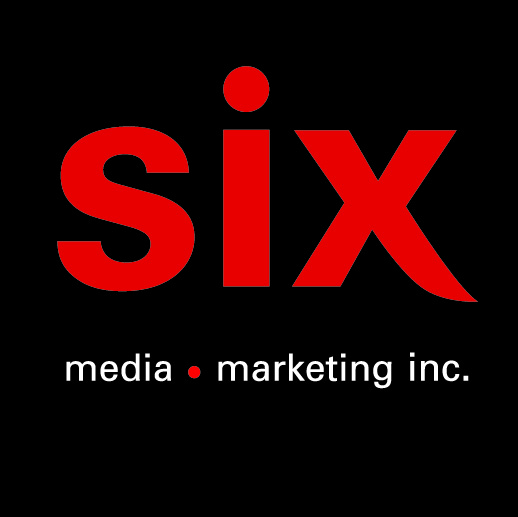 CLAY AND FRIENDS
AGUÀ – Le EP franco à paraître le 12 novembre // En spectacle à Montréal et Québec en avril 2022EN SPECTACLE01/04/2022 – Montréal – MTELUS15/04/2022 – Québec – L’Impérial BellMontréal, novembre 2021 – Comment faire suite à La Musica Popular de Verdun et Grouillades ?Bois de l’eau, appelle ta mom. « De sages paroles. Breathe in. Le temps passe différemment quand j’écris sous la douche. Méditation. Les Grandes Idées. L’eau de vie. Apprendre à mon miroir comment mentir. Ahorita. Make it rain. Répète. I sweat when I move, I cry when I'm moved. Fait le pour toi-même surtout quand personne ne regarde. Que Onda. Don’t go chasing waterfalls. It’s almost always worth the hangover. Les objets dans le miroir sont plus proches qu’ils ne paraissent. Cardin. I’m mostly made of water so my mood swings with the moon. Bouge ton thang. C’est ça le funk du Québec. Ah ce qu’on est bien quand tout baigne à Verdun. » - Mike ClayLe quintet Clay and Friends revient de sa tournée aux 5 coins du Québec avec des disques durs remplis de nouvelles Musica Popular de Verdun. Nous avons laissé les foules choisir par elles-mêmes les chansons d’AGUÀ en les regardant bouger tout au long de l’été. Ce début d’album francophone, disponible le vendredi 12 novembre, existe pour se la couler douce entre friends et faire grouiller les dancefloors mais aussi, pour aider à se faire face dans le miroir quand le ciel est gris. S’écouter soi-même, être in-tune, c’est plus difficile que ça en a l’air. Ce n’est pas du gâteau au fromage, c’est un rappel que c’est le travail d’une vie. L’eau fait tourner le monde et il y a quelque chose dans l’eau à Verdun. L’eau nous accompagne dans toutes les facettes de nos life ; des souvenirs brésiliens aux balades de bateaux au Nord du Québec, des lents matins montréalais aux rêves de billets d’avion et de conquête du monde - Clay and Friends vous présentent le nouvel univers de la Musica Popular de Verdun le 1er avril 2022 au MTELUS de Montréal et le 15 avril 2022 à l'Impérial Bell de Québec.
D’autres dates de spectacles seront annoncées sous peu. Rendez-vous au https://www.clayandfriends.ca/tour pour tous les détails!AGUÀ c’est le mantra. AGUÀBouge ton ThangQue OndaCardin ft. Marilyne LéonardAhoritaRépète ft. Claire RidgelyGrandes IdéesÀ suivreSource : ADJ S.E.N.C.
Information : SIX media marketing Inc. / Simon Fauteux / Patricia Clavel